A KISPESTI TÁRSASKÖR PÁLYÁZATA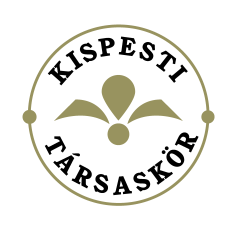 KISPESTI GYERMEKEK TÁBOROZÁSÁNAK TÁMOGATÁSÁRA Dr. György István, Budapest kormánymegbízottjának „Adjunk a húroknak, és a rászorulóknak is!” jótékonysági koncertbevételéből származó 2 millió forint felajánlása alapján a Kispesti Társaskör Egyesület pályázatot hirdet kispesti gyermekek táborozási kiadásainak támogatására.  Jelentkezési feltételek: kispesti állandó bejelentett lakcím7 és 12 éves közötti életkormeglévő elképzelés, milyen táborba szeretne mennia családban az egy főre eső bruttó jövedelem nem haladja meg a minimálbért (138.000 Ft)3 hónapnál nem régebbi iskolalátogatási igazolás csatolása a pályázati adatlaphoz A pályázat elbírálásánál előnyt élveznek: gyermeket egyedül nevelő szülőkfogyatékkal élő gyermeket nevelő családokhalmozottan hátrányos helyzetű gyermeket nevelő családokkispesti általános iskolába járó tanulók A pályázatokat beérkezési sorrendben kezeljük.  Elnyerhető maximális támogatás gyermekenként 15.000 Ft.  Jelentkezni a mellékelt pályázati adatlap kitöltésével lehet.  Pályázati határidő: 2018. április 30.  Kérjük, a kitöltött és aláírt pályázati adatlapot és az iskolalátogatási igazolást juttassa el: elektronikus formában szkennelve a kispestitarsaskor@gmail.com címre. A tárgyban kérjük, tüntesse fel: Táborozási pályázat 2018;levélben a 1191 Budapest, Fő u. 42. címre. A borítékra kérjük, írja rá: Táborozási pályázat 2018;személyesen a 1196 Budapest, Ady Endre út 91. szám alatt minden hétköznap 9-16 óra között.  Az érvénytelenül beadott pályázatok hiánypótlására, javítására nincs lehetőség. A hibásan, hiányosan, vagy nem feldolgozható adatokkal ellátott, illetve határidő után beérkezett pályázatok érvénytelennek minősülnek.  A pályázatokat a Kispesti Társaskör Egyesület 2018. május 11-ig bírálja el.  Az elbírálást követően a pályázók a pályázatban rögzített e-mail címre, postacímre kapnak értesítést az elbírálás eredményéről, legkésőbb 2018. május 18. napjáig;  Esetleges kérdéseit felteheti a kispestitarsaskor@gmail.com email címen, vagy a 06 20 232-4303-as telefonszámon.   PÁLYÁZATI ADATLAPA KISPESTI TÁRSASKÖR PÁLYÁZATA KISPESTI GYERMEKEK TÁBOROZÁSÁNAK TÁMOGATÁSÁRAPályázó neve: 		Lakcíme: 		Születési dátuma: 		Édesanyja neve: 		Mely táborban fog/szeretne részt venni, hol és mikor: 		Telefonos és e-mailes elérhetőség: 		Alulírott	, mint a Kispesti Társaskör pályázatán részt vevő gyermek szülője nyilatkozom, hogy családunkban az egy főre eső nettó jövedelem a minimálbér összegét, 138.000 Ft-ot nem haladja meg. Egyben vállalom, hogy amennyiben gyermekem a Kispesti Társaskör pályázatán táborozásának költségére támogatást nyer, a támogatás felhasználásának dokumentálására gyermekemről küldök egy fotót, amely a támogatott táborban készült. Hozzájárulok/nem járulok hozzá, hogy a támogatott programban gyermekemről készült fotót a Kispesti Társaskör Facebook oldalán, mint támogatott kisgyermek, közzétegyék. (Kéjük a nyilatkozat tartalmának megfelelő szó aláhúzását). Dátum: 		aláírás